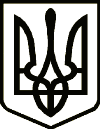 УкраїнаНОВГОРОД-СІВЕРСЬКА РАЙОННА РАДА ЧЕРНІГІВСЬКОЇ ОБЛАСТІРІШЕННЯ(сьома (позачергова) сесія восьмого скликання)02 серпня 2021 року                                                                               № 102-VIIIм. Новгород-СіверськийПро запит депутата  Швед С. І.	Заслухавши запит депутата Швед С. І. щодо вирішення питання про повернення автомобіля ВОЛГА 3110 до Костобобрівської лікарської амбулаторії загальної практики-сімейної медицини Комунального некомерційного підприємства «Семенівський центр первинної медико-санітарної допомоги» Семенівської міської ради Чернігівської області, відповідно до статті 22 Закону України «Про статус депутатів місцевих рад», керуючись пунктом 9 частини першої статті 43 Закону України «Про місцеве самоврядування в Україні», районна рада вирішила:1. Звернутися до  Новгород-Сіверської районної державної адміністрації Чернігівської області щодо вирішення питання про повернення автомобіля ВОЛГА 3110 до Костобобрівської лікарської амбулаторії загальної практики-сімейної медицини Комунального некомерційного підприємства «Семенівський центр первинної медико-санітарної допомоги» Семенівської міської ради Чернігівської області.2. Новгород-Сіверській районній державній адміністрації Чернігівської області повідомити депутатів про виконання запиту на черговій сесії районної ради. Голова районної ради                                                    		Р. В. ПадалкоПогодженоНачальник відділу з юридичних питаньНовгород-Сіверської районної радиЧернігівської області                                                        Т. В. Щепочкіна